САРАТОВСКАЯ ГОРОДСКАЯ ДУМАРЕШЕНИЕ19.04.2016 № 59-623г. СаратовО внесении изменений в решение Саратовской городской Думы                           от 25.10.2007 № 21-202 «О Положении о комитете по жилищно-коммунальному хозяйству администрации муниципального образования «Город Саратов»В соответствии со статьей 24 Устава муниципального образования «Город Саратов»Саратовская городская ДумаРЕШИЛА:1. Внести в Приложение к решению Саратовской городской Думы                                          от 25.10.2007 № 21-202 «О Положении о комитете по жилищно-коммунальному хозяйству администрации муниципального образования «Город Саратов» (с изменениями от 29.04.2009 № 39-441, 30.09.2010                        № 55-666, 27.10.2011 № 8-93, 11.10.2012 № 18-214, 28.02.2013 № 22-266, 26.07.2013 № 26-304, 29.05.2014 № 36-404, 23.04.2015 № 45-520) следующие изменения:1.1. Пункт 2.1.4 изложить в новой редакции:«2.1.4. Участие в организации деятельности по сбору (в том числе раздельному сбору), транспортированию, обработке, утилизации, обезвреживанию, захоронению твердых коммунальных отходов.».1.2. Пункт 3.1.4 изложить в новой редакции:«3.1.4. В сфере участия в организации деятельности по сбору (в том числе раздельному сбору), транспортированию, обработке, утилизации, обезвреживанию, захоронению твердых коммунальных отходов:- осуществляет закупку специализированной и коммунальной техники, оборудования и инвентаря для сбора (в том числе раздельного сбора), транспортирования, обработки, утилизации, обезвреживания, захоронения твердых коммунальных отходов; - осуществляет функции заказчика-застройщика по строительству полигонов для утилизации твердых коммунальных отходов;- координирует деятельность подведомственных муниципальных унитарных предприятий, оказывающих населению услуги по сбору (в том числе раздельному сбору), транспортированию, обработке, утилизации, обезвреживанию, захоронению твердых коммунальных отходов; - взаимодействует с организациями различной формы собственности, оказывающими населению услуги по сбору (в том числе раздельному сбору), транспортированию, обработке, утилизации, обезвреживанию, захоронению твердых коммунальных отходов.»; 1.3. Пункт 3.2.10 изложить в новой редакции: «3.2.10. В соответствии с постановлениями администрации муниципального образования «Город Саратов» участвует в осуществлении отдельных государственных полномочий, переданных органам местного самоуправления федеральными законами и законами Саратовской области.Осуществляет иные полномочия, необходимые для выполнения задач Комитета в соответствии с действующим законодательством и муниципальными правовыми актами.».2. Настоящее решение вступает в силу со дня его официального опубликования.Глава муниципального образования «Город Саратов»                                                        О.В. Грищенко 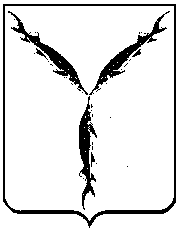 